Печатное средство массовой информации Богдановского сельского поселенияХолм-Жирковского района Смоленской области«НАРОДНОЕ СЛОВО»   01 марта 2023 года  № 2(35). 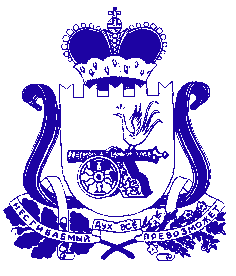 СОВЕТ ДЕПУТАТОВ БОГДАНОВСКОГО СЕЛЬСКОГО ПОСЕЛЕНИЯХОЛМ-ЖИРКОВСКОГО РАЙОНА СМОЛЕНСКОЙ ОБЛАСТИР Е Ш Е Н И Еот 22.12.2022  № 31           В целях приведения Устава Богдановского сельского поселения Холм-Жирковского района Смоленской области в соответствие с Федеральным законом от 6 октября 2003 № 131-ФЗ «Об общих принципах организации местного самоуправления в Российской Федерации» (с изменениями и дополнениями), Совет депутатов Богдановского сельского поселения Холм-Жирковского района Смоленской области          Р Е Ш И Л:         1. Внести в Устав Богдановского сельского поселения Холм-Жирковского района Смоленской области (в редакции решений Совета депутатов Богдановского сельского поселения Холм-Жирковского района Смоленской области от 28.09.2020 № 30, от 07.06.2021 № 10), следующие изменения:         1)	часть 1 статьи 7 изложить в следующей редакции:         «1. Изменение границ сельского поселения, преобразование сельского поселения осуществляется областным законом в соответствии с требованиями, предусмотренными статьями 11-13 Федерального закона «Об общих принципах организации местного самоуправления в Российской Федерации».»;          2) в статье 8:            а) в пункте 9 части 1 слова «осуществление контроля за их соблюдением» заменить словами «осуществление муниципального контроля в сфере благоустройства, предметом которого является соблюдение правил благоустройства территории сельского поселения, требований к обеспечению доступности для инвалидов объектов социальной, инженерной и транспортной инфраструктур и предоставляемых услуг»;  	б) в части 2: 	- пункт 2 изложить в следующей редакции: 	«2) осуществление муниципального контроля за исполнением единой теплоснабжающей организацией обязательств по строительству, реконструкции и (или) модернизации объектов теплоснабжения;»; 	- в пункте 3 слова «за сохранностью автомобильных дорог местного значения» заменить словами «на автомобильном транспорте, городском наземном электрическом транспорте и в дорожном хозяйстве»; 	- в пункте 15 слова «использования и охраны» заменить словами «охраны и использования»;  	- в пункте 19 слова «, проведение открытого аукциона на право заключить договор о создании искусственного земельного участка» исключить; 	3) в статье 10:             а) часть 2 изложить в следующей редакции:             «2. Организация и осуществление видов муниципального контроля регулируются Федеральным законом от 31 июля 2020 года № 248-ФЗ «О государственном контроле (надзоре) и муниципальном контроле в Российской Федерации» (далее - Федеральный закон от 31 июля 2020 года № 248-ФЗ).»;             б) дополнить частью 3 следующего содержания:             «3. В соответствии с частью 9 статьи 1 Федерального закона от 31 июля 2020 года № 248-ФЗ муниципальный контроль подлежит осуществлению при наличии в границах сельского поселения объектов соответствующего вида контроля.»;	4) в части 7 статьи 11 слова «в избирательную комиссию муниципального образования Богдановского сельского поселения Холм-Жирковского района Смоленской области (далее – избирательная комиссия)» заменить словами «в избирательную комиссию, на которую решением избирательной комиссии Смоленской области возложено исполнение полномочий по подготовке и проведению местного референдума (далее в настоящей статье – избирательная комиссия)»;	5) в статье 16:             а) часть 6 изложить в следующей редакции:           «6. Порядок организации и проведения публичных слушаний определяется решением Совета депутатов и должен предусматривать заблаговременное оповещение жителей сельского поселения о времени и месте проведения публичных слушаний, заблаговременное ознакомление с проектом муниципального правового акта, в том числе посредством его размещения на официальном сайте Администрации Богдановского сельского поселения Холм-Жирковского района Смоленской области в информационно - телекоммуникационной сети «Интернет» (далее в настоящей статье - официальный сайт), возможность представления жителями сельского поселения своих замечаний и предложений по вынесенному на обсуждение проекту муниципального правового акта, в том числе посредством официального сайта, другие меры, обеспечивающие участие в публичных слушаниях жителей сельского поселения, опубликование (обнародование) результатов публичных слушаний, включая мотивированное обоснование принятых решений, в том числе посредством их размещения на официальном сайте.»;б) часть 7 изложить в следующей редакции:         «7. По проектам генеральных планов, проектам правил землепользования и застройки, проектам планировки территории, проектам межевания территории, проектам правил благоустройства территорий, проектам, предусматривающим внесение изменений в один из указанных утвержденных документов, проектам решений о предоставлении разрешения на условно разрешенный вид использования земельного участка или объекта капитального строительства, проектам решений о предоставлении разрешения на отклонение от предельных параметров разрешенного строительства, реконструкции объектов капитального строительства, вопросам изменения одного вида разрешенного использования земельных участков и объектов капитального строительства на другой вид такого использования при отсутствии утвержденных правил землепользования и застройки проводятся публичные слушания или общественные обсуждения в соответствии с законодательством о градостроительной деятельности.»; 	6) в части 3 статьи 26: 	а) пункт 4 признать утратившим силу; 	б) пункт 12 признать утратившим силу; 	7) в абзаце втором части 4 статьи 28 слова «в избирательную комиссию» заменить словами «в избирательную комиссию, на которую решением избирательной комиссии Смоленской области возложено исполнение полномочий по подготовке и проведению выборов в органы местного самоуправления»; 	8) в части 9 статьи 33: 	а) дополнить пунктом 3.1. следующего содержания: 	«3.1.) осуществление муниципального контроля за исполнением единой теплоснабжающей организацией обязательств по строительству, реконструкции и (или) модернизации объектов теплоснабжения;»; 	б) в пункте 16  слова «за сохранностью автомобильных дорог местного значения» заменить словами «на автомобильном транспорте, городском наземном электрическом транспорте и в дорожном хозяйстве»; 	в) пункт 30 изложить в следующей редакции: 	«30) осуществление муниципального контроля в сфере благоустройства, предметом которого является соблюдение правил благоустройства территории сельского поселения, требований к обеспечению доступности для инвалидов объектов социальной, инженерной и транспортной инфраструктур и предоставляемых услуг, организация благоустройства территории сельского поселения в соответствии с указанными правилами;»; 	г) в пункте 34 слова «использования и охраны» заменить словами «охраны и использования»; 	д) в пункте 45 слова «, проведение открытого аукциона на право заключить договор о создании искусственного земельного участка» исключить; 	9) статью 36 признать утратившей силу;           10) абзац второй части 2 статьи 40 изложить в следующей редакции:           «Устав сельского поселения, решение Совета депутатов о внесении изменений и дополнений в Устав сельского поселения подлежат официальному опубликованию  после государственной регистрации в порядке, установленном федеральным законодательством. Глава муниципального образования обязан опубликовать зарегистрированные Устав сельского поселения, решение Совета депутатов о внесении изменений и дополнений в Устав сельского поселения в течение семи дней со дня поступления из территориального органа уполномоченного федерального органа исполнительной власти в сфере регистрации уставов муниципальных образований уведомления о включении сведений об Уставе сельского поселения, решении Совета депутатов о внесении изменений в Устав сельского поселения в государственный реестр уставов муниципальных образований субъекта Российской Федерации, предусмотренного частью 6 статьи 4 Федерального закона от 21 июля 2005 года № 97-ФЗ «О государственной регистрации уставов муниципальных образований».».	2. Настоящее решение подлежит официальному опубликованию в печатном средстве массовой информации Богдановского сельского поселения                             Холм-Жирковского района Смоленской области «Народное слово» после его государственной регистрации в Управлении Министерства юстиции Российской Федерации по Смоленской области и вступает в силу со дня его официального опубликования.        Изменения  зарегистрированы Управлением Министерства юстиции Российской Федерации по Смоленской области, Государственный регистрационный № RU675233162023001 от 22.02.2023.                                                                                                Глава муниципального образованияБогдановского  сельского поселенияХолм – Жирковского  районаСмоленской области                                                                        В.М. Персидский. СОВЕТ ДЕПУТАТОВ БОГДАНОВСКОГО СЕЛЬСКОГО ПОСЕЛЕНИЯХОЛМ-ЖИРКОВСКОГО РАЙОНА СМОЛЕНСКОЙ ОБЛАСТИР Е Ш Е Н И Еот 15.02.2023  № 2	Руководствуясь статьей 85 Федерального закона «Об общих принципах организации местного самоуправления в Российской Федерации» и статей 154 Федерального закона «О внесении изменений в законодательные акты Российской Федерации» и признании утратившими силу некоторых законодательных актов Российской Федерации в связи с принятием Федеральных законов «О внесении изменений и дополнений в Федеральный закон «Об общих принципах организации законодательных (представительных) и исполнительных органов государственной власти субъектов Российской Федерации» и «Общих принципах организации местного самоуправления в Российской Федерации» Совет депутатов Богдановского сельского поселения Холм-Жирковского района Смоленской области:      РЕШИЛ:      1.	Принять безвозмездно от СПК «Боголюбово» на баланс Администрации Богдановского сельского поселения объекты водоснабжения д. Корытня, согласно акта приема-передачи и других предоставленных документов.      2.	Администрации сельского поселения вписать данные объекты в реестр муниципального имущества и документы отчетности.      3.	Учитывая техническое состояние переданных объектов, Главе муниципального образования Богдановского сельского поселения Персидскому В.М. принять меры по изысканию инвестиций на реконструкцию объектов водоснабжения.Глава муниципального образованияБогдановского  сельского поселенияХолм – Жирковского  районаСмоленской области                                                                        В.М. ПерсидскийАДМИНИСТРАЦИЯБОГДАНОВСКОГО СЕЛЬСКОГО ПОСЕЛЕНИЯХОЛМ-ЖИРКОВСКОГО РАЙОНА СМОЛЕНСКОЙ ОБЛАСТИПОСТАНОВЛЕНИЕот 02.02.2023                                № 2           В соответствии с Федеральным законом от 08.11.2007 №257-ФЗ «Об автомобильных дорогах и о дорожной деятельности в Российской Федерации и о внесении изменений в отдельные законодательные акты Российской Федерации», Федеральным законом от 06.10.2003 №131-ФЗ «Об общих принципах организации местного самоуправления в Российской Федерации», Приказом Министерства транспорта Российской Федерации от 07.02.2007 №16 «Об утверждении Правил присвоения автомобильным дорогам идентификационных номеров», Уставом Богдановского сельского поселения Холм-Жирковского района Смоленской области, Администрация Богдановского сельского поселения Холм-Жирковского района Смоленской области 	П О С Т А Н О В Л Я Е Т:  	1.Внести изменения в  перечень автомобильных дорог общего пользования местного значения Богдановского сельского поселения Холм-Жирковского района Смоленской области в границах населенных пунктов.	2. Настоящее постановление вступает в силу после дня подписания.Глава муниципального образованияБогдановского  сельского поселенияХолм – Жирковского  районаСмоленской области                                                                        В.М. Персидский АДМИНИСТРАЦИЯБОГДАНОВСКОГО СЕЛЬСКОГО ПОСЕЛЕНИЯХОЛМ-ЖИРКОВСКОГО РАЙОНА СМОЛЕНСКОЙ ОБЛАСТИПОСТАНОВЛЕНИЕот 10.02.2023                                 № 3         В соответствии абзацем первым пункта 3.2 статьи 160.1  Бюджетного кодекса Российской Федерации, на основании приказа Федеральной налоговой службы от 18.01.2023 г. № ЕД-7-8/30@, Администрация Богдановского сельского поселения Холм-Жирковского  района  Смоленской области         ПОСТАНОВЛЯЕТ:          1. Внести изменения в Постановление Администрации Богдановского сельского поселения Холм-Жирковского района Смоленской области от 13.12.2022 г. № 80 «Об утверждении перечня главных администраторов доходов бюджета муниципального образования Богдановского сельского поселения Холм-Жирковского района Смоленской области», изложив перечень главных администраторов доходов бюджета в новой редакции.          2. Настоящее постановление вступает в силу со дня его подписанияГлава муниципального образованияБогдановского  сельского поселенияХолм – Жирковского  районаСмоленской области                                                                        В.М. Персидский АДМИНИСТРАЦИЯБОГДАНОВСКОГО СЕЛЬСКОГО ПОСЕЛЕНИЯХОЛМ-ЖИРКОВСКОГО РАЙОНА СМОЛЕНСКОЙ ОБЛАСТИПОСТАНОВЛЕНИЕот 10.02.2023                                     № 4         В соответствии с  Межгосударственными стандартами (ГОСТ 3243-88 «Дрова. Технические условия», ГОСТ 21524-76 «Средства измерения», ГОСТ 17231-78 «Определение влажности дров», ГОСТ 2292-88 «Измерение толщины и длины дров», ГОСТ 2708-75 «Определение объёма дров») Администрация Богдановского сельского поселения Холм-Жирковского района Смоленской области          ПОСТАНОВЛЯЕТ:          1. Утвердить нормативы потребления твердого топлива (дров смешанных пород) при наличии печного отопления   в административных зданиях, расположенных по адресам:         -  с. Батурино, ул. Лесная, д. 1;         - с. Боголюбово, ул. Центральная, д.3;         - д. Верховье, ул. Центральная, д.12         в размере 0,04 куб. м. на 1 кв. м. отапливаемой площади (расчет прилагается).         2.Опубликовать настоящее постановление на официальном сайте Администрации Богдановского сельского поселения Холм-Жирковского района Смоленской области.         3. Контроль за исполнением   данного постановления оставляю за собой.         4. Настоящее постановление вступает в силу после дня его подписания и распространяет свои действия на правоотношения, возникшие с 01.01.2023 года.Глава муниципального образованияБогдановского  сельского поселенияХолм – Жирковского  районаСмоленской области                                                                        В.М. Персидский АДМИНИСТРАЦИЯБОГДАНОВСКОГО СЕЛЬСКОГО ПОСЕЛЕНИЯХОЛМ-ЖИРКОВСКОГО РАЙОНА СМОЛЕНСКОЙ ОБЛАСТИПОСТАНОВЛЕНИЕот  01.03.2023                          № 7            В соответствии  с постановлением Администрации Богдановского сельского поселения Холм-Жирковского района Смоленской области  от 19.03.2021  № 21 «Об утверждении Порядка разработки и реализации муниципальных программ и Порядка проведения оценки эффективности реализации муниципальных программ», Администрация Богдановского сельского поселения Холм-Жирковского района Смоленской области            п о с т а н о в л я е т:           1.Утвердить муниципальную программу «Комплексное развитие систем коммунальной инфраструктуры Богдановского сельского поселения Холм-Жирковского района Смоленской области».           2. Контроль за исполнением настоящего постановления возлагаю на себя.           3. Настоящее постановление вступает в силу  с 01.01.2023 года.Глава муниципального образованияБогдановского  сельского поселенияХолм – Жирковского  районаСмоленской области                                                                        В.М. Персидский ИНФОРМАЦИЯ ОТ ПРОКУРАТУРЫ     1. Вынесен приговор по уголовному делу о нарушении лицом, управляющим транспортным средством, правил дорожного движения и эксплуатации транспортного средства, повлекшее по неосторожности причинение тяжкого вреда здоровью человека, сопряженное с оставлением места его совершения.      Сафоновским районным судом вынесен приговор по уголовному делу в отношении местного жителя, который признан виновным в совершении преступления, предусмотренного п. «б» ч. 2 ст. 264 УК РФ.Судом установлено, что злоумышленник, не имея водительского удостоверения, управлял технически неисправным автомобилем совершил наезд на препятствие (бетонная конструкция) и съехал в кювет. После чего не остался на месте происшествия и скрылся в неизвестном направлении увезя автомобиль с места происшествия.      В результате данного дорожно-транспортного происшествия пассажиру причинены телесные повреждения, повлекшие тяжкий вред здоровью.      Суд согласился с позицией государственного обвинителя и признал подсудимого виновным, назначив ему наказание в виде 3 лет 2 месяцев лишения свободы с отбыванием наказания в колонии поселения, с лишением права управлять транспортными средствами на срок 3 года.     2. Вынесен приговор по уголовному делу о хищении чужого имущества.    Сафоновским районным судом вынесен приговор по уголовному делу в отношении местного жителя, который признан виновным в совершении преступления, предусмотренного п. «а» ч. 3 ст. 158 УК РФ (кража, то есть тайное хищение чужого имущества, совершенная с незаконным проникновением в жилище).     Судом установлено, что ранее судимый злоумышленник проник в дом местного жителя, откуда тайно похитил имущество на общую сумму 2 789 рублей, с места преступления скрылся и распорядился похищенным имуществом по своему усмотрению.     Суд согласился с позицией государственного обвинителя и признал подсудимого виновным, назначив ему наказание в виде 1 года 6 месяцев лишения свободы с отбыванием наказания в исправительной колонии строгого режима.     3. Прокуратурой проведена проверка соблюдения требований законодательства о социальном обслуживании граждан.     В ходе проведенной прокуратурой Холм-Жирковского района проверки в СОГБУ «Батуринский дом-интернат для престарелых и инвалидов», выявлены нарушения при организации питания, правил противопожарного режима, санитарно-эпидемиологических требований к эксплуатации здания учреждения, а также обеспечения необходимой степени антитеррористической защищенности.    В связи с выявленными нарушениями прокуратурой района в адрес директора СОГБУ «Батуринский дом-интернат для престарелых и инвалидов» внесено представление об их устранении.	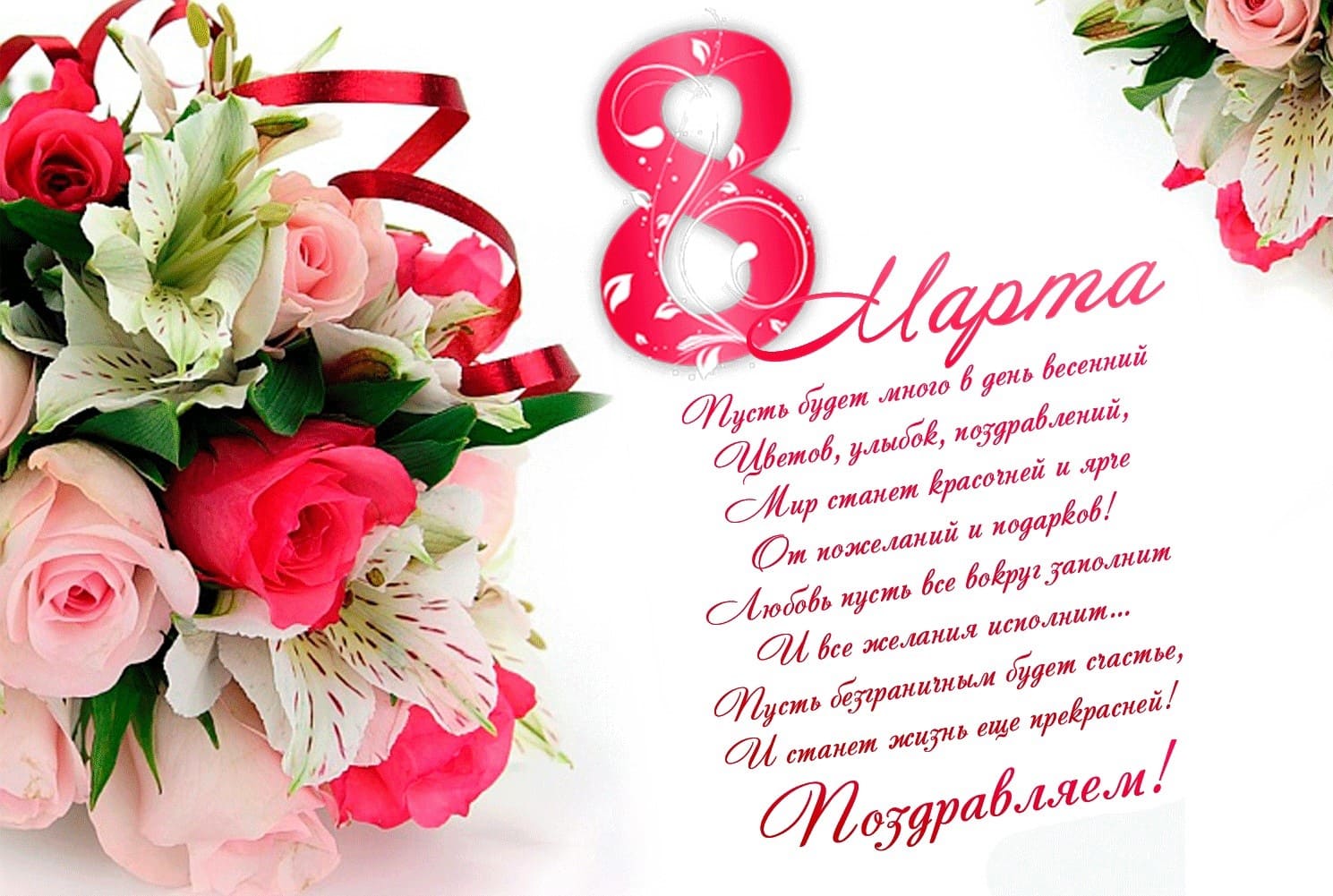 О внесении изменений и дополнений в Устав Богдановского сельского поселения Холм-Жирковского района Смоленской областиПринято Советом депутатов Богдановского сельского поселенияХолм-Жирковского района Смоленской области 22.12.2022О безвозмездной передаче системы объектов водоснабжения д. Корытня с баланса СПК «Боголюбово» на баланс Администрации Богдановского сельского поселения Холм-Жирковского  района Смоленской областиО внесении изменений в постановление Администрации Богдановского сельского поселения Холм-Жирковского района  Смоленской области № 7 от 06.02.2020 г                    «Об  утверждении  перечня автомобильных дорог общего пользования местного значения Богдановского сельского поселения Холм-Жирковского района Смоленской области в границах населенных пунктов с присвоением учетных и идентификационных номеров»О внесении изменений в перечень главных администраторов доходов бюджета муниципального образования Богдановского сельского поселения Холм-Жирковского района Смоленской области Об утверждении нормативов потребления  твердого топлива  (дров смешанных пород) при наличии печного отопления в административных зданиях   Богдановского сельского поселения  Холм-Жирковского района Смоленской области  Об утверждении муниципальной программы «Комплексное развитие систем коммунальной инфраструктуры Богдановского сельского поселения Холм-Жирковского района Смоленской области» Газета«Народное слово» № 2 (35)  от 01.03.2023 года. Тираж 10 экз. (8 страниц)Распространяется бесплатно.Учредители:Совет депутатов Богдановского сельского поселения Холм-Жирковского района Смоленской области,Администрация Богдановского сельского поселения Холм-Жирковского района Смоленской областиНаш адрес:215642 Смоленская область, Холм-Жирковский район, с. Боголюбово, ул. Центральная, дом 3.Эл.адрес: bogdanovskoe@mail.ruТелефон/ факс: 8(48139) 2-43-24Номер подготовили: В.М. Персидский, Т.В. Янковская, Т.Г. Васильева.Номер подготовили: В.М. Персидский, Т.В. Янковская, Т.Г. Васильева.Номер подготовили: В.М. Персидский, Т.В. Янковская, Т.Г. Васильева.